VonGuerard Stream Data – Dry Valleys Antarctica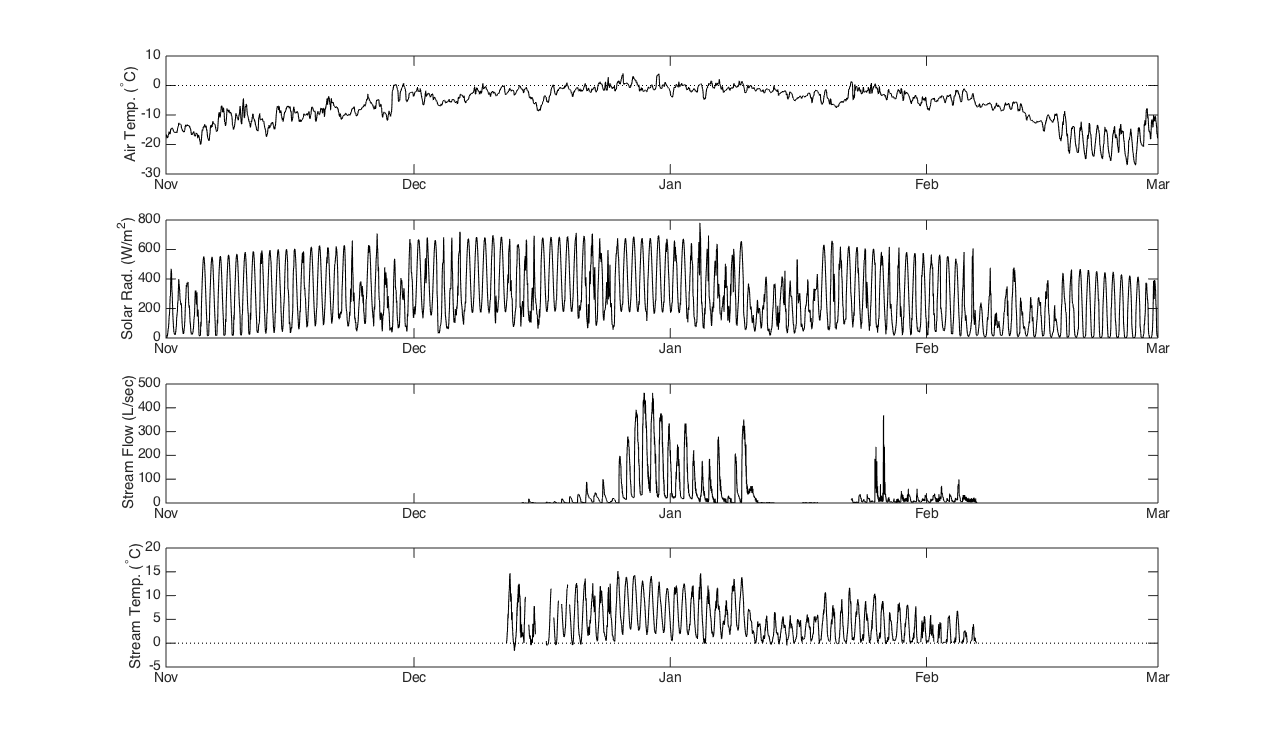 